Localisation des biobox de la ville de Lambersart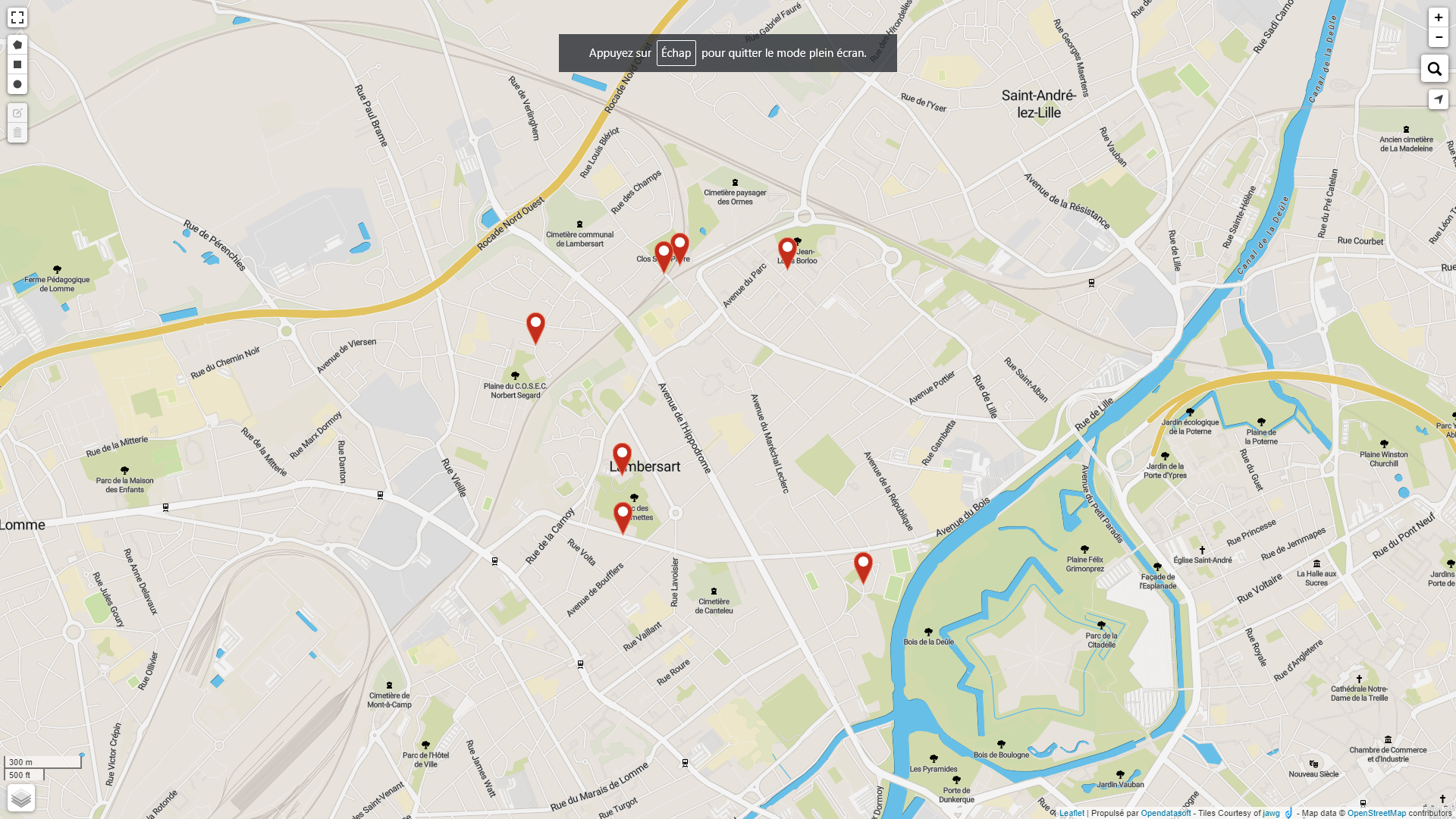 Titre de la datavisualisationLocalisation des biobox et composteurs de la ville de Lambersart ainsi que leurs informations associées.Pourquoi cette visualisation ?Cette visualisation répond à la volonté de notre interlocuteur.  Description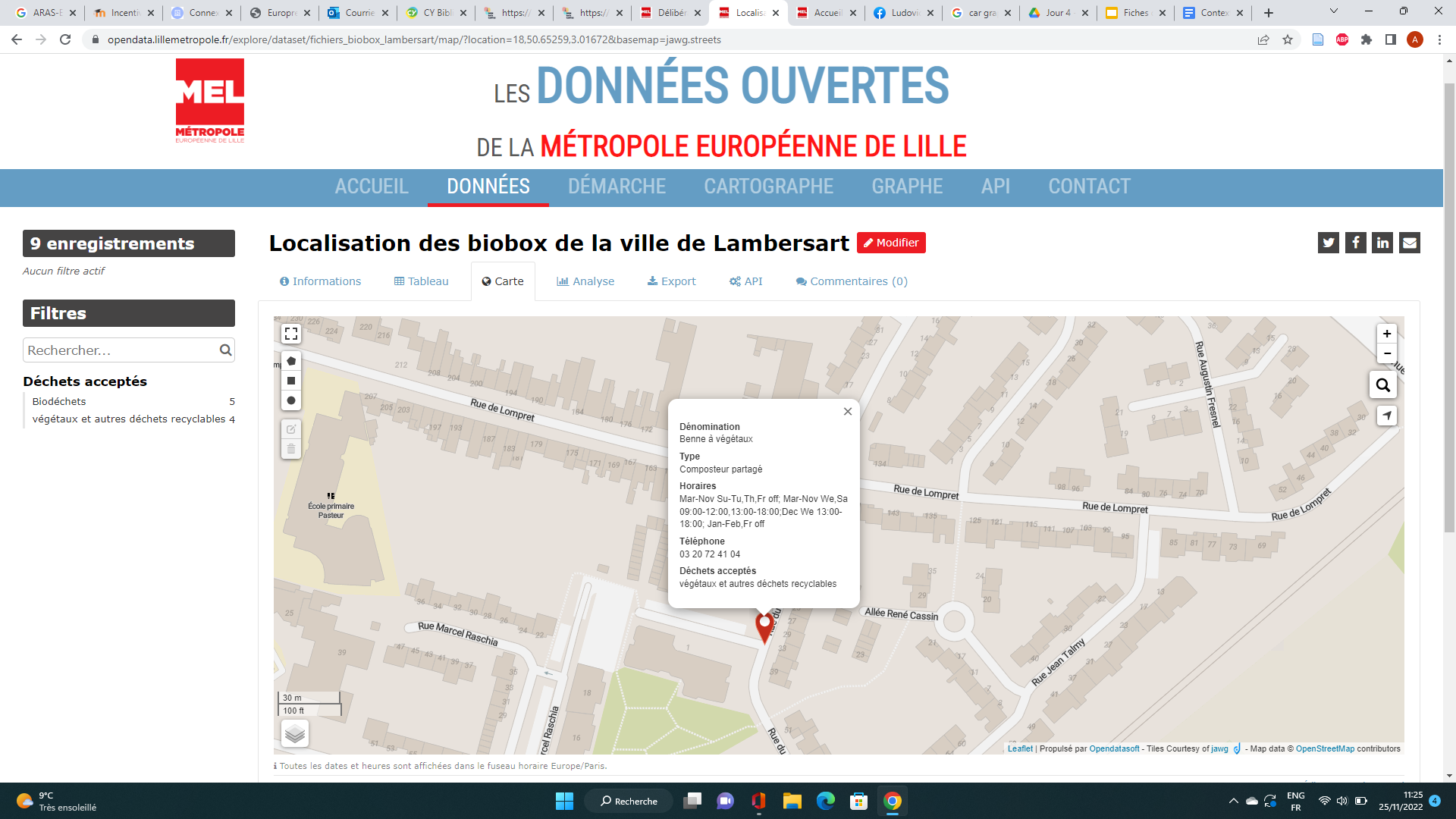 Quelles sont les variables représentées ?
Ce jeu de données représente : La dénomination de la biobox ou du composteur associée à des noms de lieux de la ville (par exemple “Hôtel de ville”).L’association rattachée aux bioboxs et composteurs.Le type d’aménagement : est-ce un biobox ou un composteur ?Les points latitude et longitude et les coordonnées géographiques de chaque biobox/composteur.Les données de contact de chaque biobox/composteur : Page Facebook et numéro de téléphone.Les horaires d’ouverture.Les types de déchets acceptés (par exemple “biodéchets”).Que représentent-elles collectivement ?Ces variables représentent collectivement la distribution des lieux de compost et bioboxs de la ville de Lambersart.Existe-t-il des limites, ou avez-vous un conseil à donner sur l’interprétation de cette visualisation ?
Il faut s’assurer que cette visualisation est bien communiquée à l’ensemble des habitants de Lambersart afin que ceux-ci s’en saisissent. Si cette visualisation motive des habitants à installer de nouveaux lieux de compost, alors celle-ci doit être mise à jour régulièrement.Et concrètement, à quoi sert cette visualisation ?Comment un agent d'une collectivité pourrait-il utiliser cette visualisation ? dans son quotidien ?Cette visualisation peut être utilisée par un agent de la collectivité pour évaluer les initiatives citoyennes et commerciales d’installation de composteurs et bioboxs dans la commune. Chaque habitant de Lambersart peut se saisir de cette visualisation et par exemple être motivé à participer à l’installation d’un lieu de compost dans son quartier si celui-ci n’en contient pas.